Γράφω στα κουτάκια λέξεις που  αρχίζουν με το γράμμα που έχουν μέσα. Στο μεσαίο γράφω το όνομά μου.Ν (13)Ξ *14*Ο [15]Π {16}Ρ (17)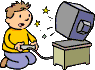 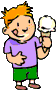 Σ [18]Τ !19!Υ{20}Φ *21*Χ (22)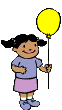 Ψ #23#Ω !24!